Pomůcky pro školáčky 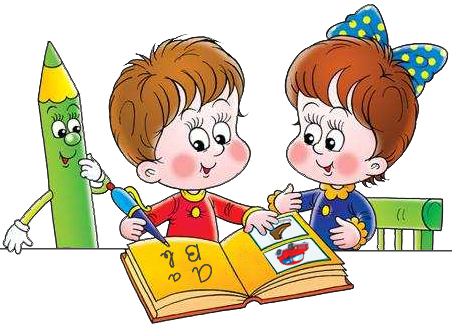 V pouzdře: 2x pero Tornádo – od listopadu, 2x tužka č.2, gumu, ořezávátko se zásobníkemručník (každý pátek výměna)velká a malá folie (A4, A5)3x sloha na eurofólie (s upevněním folií)prostírání (nejlépe látkové)přezůvky (ne pantofle)sáček na lavici (25x30 cm)polštářekfix na tabulku – smývatelný, tabulkubalíček papírových kapesníků  Výtvarná výchova:Do kufříku: hadřík nebo papírové kapesníkynovinyčerný silný fixplochý štětec 1xslabšíkulatý štětec 1xslabší10 špejlí100 Kč na výkresy /vybírá se až 1. týden školy/Tělesná výchova: bílé tričko bez potiskubavlněné kraťasycvičkymíček /tenisák/tepláková souprava a botasky (jaro a podzim)látkový sáček na cvičební úborVše dětem podepsat. Děti dostanou první den školy balíček AKTIVÁČEK jako dar z městského úřadu. V něm některé pomůcky, které by vám tu mohly chybět, najdou a dovybaví si jimi penál i kufřík. 